PREFEITURA DO MUNICÍPIO DE JALES     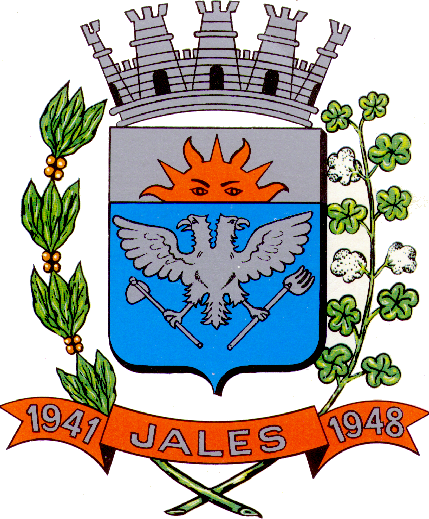 Secretaria Municipal de EducaçãoAvenida Francisco Jalles, nº 2724 – CentroFone: (17) 3624:4030– 3621:3281E-mail: pedagogicoeducacaojales@gmail.comMAIO - DEMANDA POR VAGASObs : Os quadros em negritos não possuem turmas desta faixa etária na unidade escolar.PREFEITURA DO MUNICÍPIO DE JALES     Secretaria Municipal de EducaçãoAvenida Francisco Jalles, nº 2724 – CentroFone: (17) 3624:4030– 3621:3281E-mail: pedagogicoeducacaojales@gmail.comMAIO - OFERTA DE VAGASObs : Os quadros em negritos não possuem turmas desta faixa etária na unidade escolar. EMEIsTURMASTURMASTURMASTURMASTOTALEMEIsBIBIIMIMIITOTALProfª Diva0000000000Jardim Arapuã0302010006Profª Nívea0500000005Prof. Antônio0000000101Prof. Aparecido Tadeu0603030012Profª Gema0000000000Profª Vera0000000000 Dercílio                                                                                                                                                                                                                                                                                                  0000000000Total1405040124ESCOLASTURMASTURMASTURMASTURMASTURMASTURMASTURMASTURMASTOTALESCOLASPRÉ IPRÉ II1ºANO2ºANO3ºANO4ºANO5ºANOEJATOTALProfª Iracema0000000000000000Prof. Alberto Gandur0000000000000000Profª Maria Olympia00000000000000Profª Elza Pirro Viana0000000000000000Profª Jacira000000000000Prof. Oswaldo Soler0000000000000000Profª Eljácia0000000000000000Prof. João Arnaldo000000000000000000Total000000000000000000EMEIsTURMASTURMASTURMASTURMASTOTALEMEIsBIBIIMIMIITOTALProfª Diva0216140032Jardim Arapuã0000000101Profª Nívea0500050414Prof. Antônio0001000001Prof. Aparecido Tadeu0000000000Profª Gema0006000006Profª Vera0004030007Dercílio1103070627Total1830291188ESCOLASTURMASTURMASTURMASTURMASTURMASTURMASTURMASTOTALESCOLASPRÉ IPRÉ II1ºANO2ºANO3ºANO4ºANO5ºANOEJATOTALProfª Iracema1301010802090034Prof. Alberto Gandur19182526272504144Profª Maria Olympia00020505030419Profª Elza Pirro0003150019000946Profª Jacira171017080557Prof. Oswaldo Soler261743Profª Eljácia0000001304111442Prof. João Arnaldo0214000406162139102Total6053606680725739487